  Приложение 						       к постановлению администрациигорода Мурманска          от           №Карта-схема границ прилегающей территории  Местоположение прилегающей территории (адресные ориентиры):  город Мурманск, Первомайский административный округ, улица Траловая, дом № 43.2. Кадастровый номер объекта (при наличии), по отношению к которому устанавливается прилегающая территория: 51:20:0001054:112.3. Площадь прилегающей территории: 348 кв.м.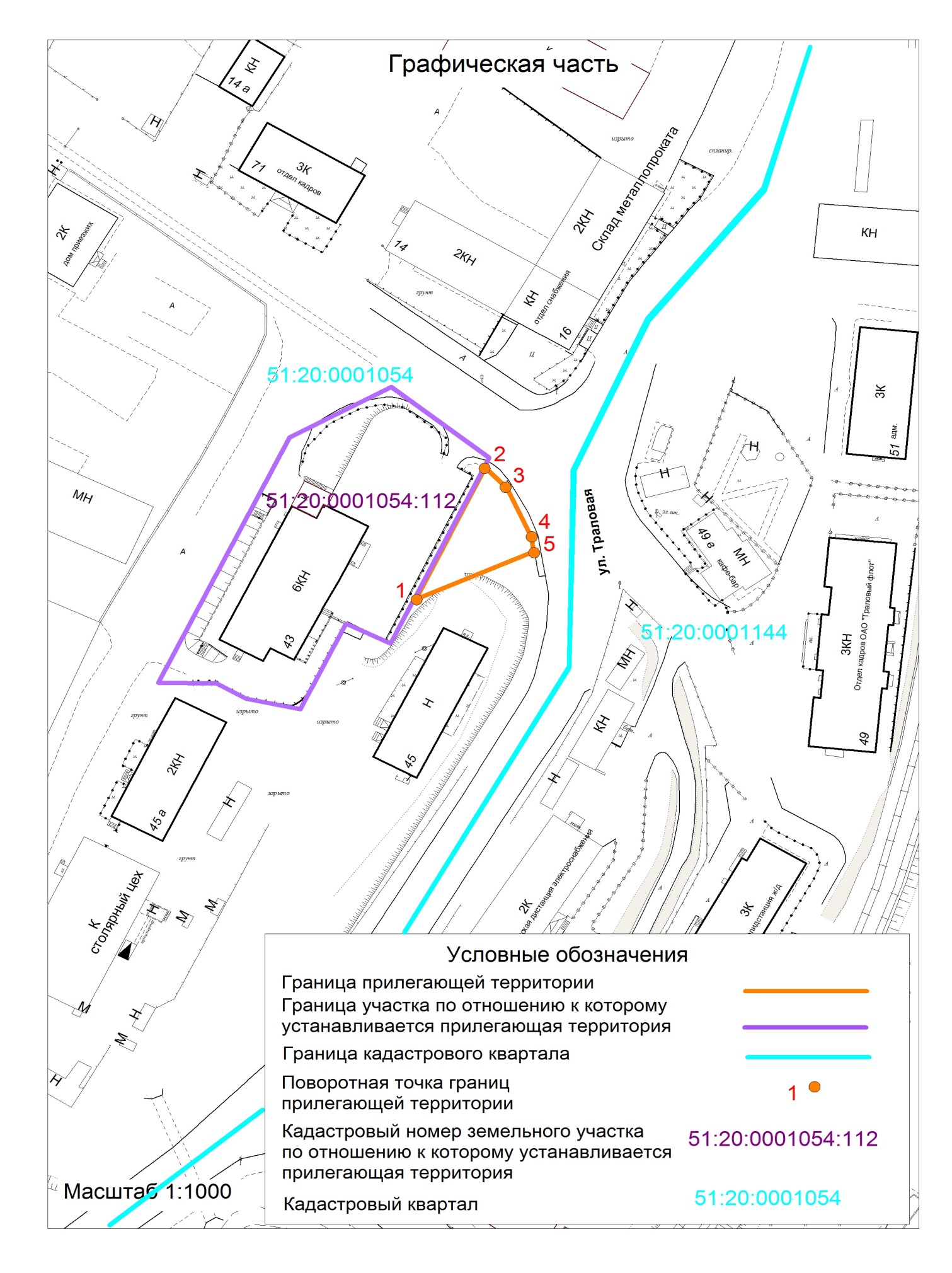 